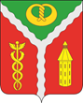 АДМИНИСТРАЦИЯ ГОРОДСКОГО ПОСЕЛЕНИЯ ГОРОД КАЛАЧКАЛАЧЕЕВСКОГО МУНИЦИПАЛЬНОГО РАЙОНА ВОРОНЕЖСКОЙ ОБЛАСТИПОСТАНОВЛЕНИЕот " 09 " июня 2022 г.	№ 224 г. КалачО внесении изменений в постановление администрации городского поселения город Калач от 23.03.2016 № 97 «Об утверждении Административного регламента по предоставлению муниципальной услуги «Выдача разрешения на использование земель или земельного участка, находящихся в муниципальной собственности, без предоставления земельных участков и установления сервитутов» (в редакции постановлений от 09.06.2016 № 264, от 10.12.2019 № 611)На основании протеста прокуратуры Калачеевского района Воронежской области от 01.06.2022 № 2-1-22 на постановление администрации городского поселения город Калач Калачеевского муниципального района Воронежской области от 23.03.2016 № 97, администрация городского поселения город Калач Калачеевского муниципального района Воронежской области,п о с т а н о в л я е т:1. Внести изменения в постановление администрации городского поселения город Калач Калачеевского муниципального района Воронежской области от 23.03.2016 № 97 «Об утверждении Административного регламента по предоставлению муниципальной услуги «Выдача разрешения на использование земель или земельного участка, находящихся в муниципальной собственности, без предоставления земельных участков и установления сервитутов» (в редакции постановлений от 09.06.2016 № 264, от 10.12.2019 № 611), (далее – административный регламент):В административном регламенте: Пункт 1.1.2. раздела 1 изложить в следующей редакции:«1.1.2. Разрешение на использование земель или земельного участка, находящихся в муниципальной собственности или государственная собственность на который не разграничена, без предоставления земельных участков и установления сервитутов (далее – разрешение на использование земель или земельного участка) выдается:1) в целях проведения инженерных изысканий либо капитального или текущего ремонта линейного объекта на срок не более одного года;2) в целях строительства временных или вспомогательных сооружений (включая ограждения, бытовки, навесы), складирования строительных и иных материалов, техники для обеспечения строительства, реконструкции линейных объектов федерального, регионального или местного значения на срок их строительства, реконструкции;3) в целях осуществления геологического изучения недр на срок действия соответствующей лицензии;4) в целях размещения объектов, виды которых установлены Постановлением Правительства РФ от 03.12.2014 № 1300 «Об утверждении перечня видов объектов, размещение которых может осуществляться на землях или земельных участках, находящихся в государственной или муниципальной собственности, без предоставления земельных участков и установления сервитутов» (далее – Объекты) на срок не более одного календарного года;5) в целях возведения некапитальных строений, сооружений, предназначенных для осуществления товарной аквакультуры (товарного рыбоводства), на срок действия договора пользования рыбоводным участком;6) в целях обеспечения судоходства для возведения на береговой полосе в пределах внутренних водных путей некапитальных строений, сооружений.». Раздел 2 дополнить пунктом 2.3.1. следующего содержания:«2.3.1. Разрешение на размещение Объектов выдается заявителю Уполномоченным органом при одновременном соблюдении следующих условий:- испрашиваемый для использования земельный участок не может быть использован как самостоятельный для строительства объектов капитального строительства, что должно быть подтверждено соответствующей информацией органа архитектуры по месту расположения земельных участков;- цель использования земель или земельных участков соответствует назначению Объекта, установленному Постановлением Правительства Российской Федерации от 03.12.2014 № 1300 "Об утверждении перечня видов объектов, размещение которых может осуществляться на землях или земельных участках, находящихся в государственной или муниципальной собственности, без предоставления земельных участков и установления сервитутов", (далее - Постановление Правительства Российской Федерации от 03.12.2014 № 1300).Разрешение на размещение элементов благоустройства территории, в том числе малых архитектурных форм, за исключением размещения таких объектов на земельных участках, занимаемых зелеными зонами общего пользования, а также за исключением размещения таких объектов на землях или земельном участке в целях расположения мест (площадок) для размещения твердых коммунальных отходов, выдается заявителю Уполномоченным органом при соблюдении условий, определенных настоящим пунктом, в случае если земельный участок или земли, на которых предполагается разместить Объект, находятся в непосредственной близости или примыкают к земельному участку, объекту капитального строительства либо к нестационарному торговому объекту, принадлежащему заявителю на определенном праве.».Абзац первый пункта 2.4 раздела 2 изложить в новой редакции:«Срок принятия решения о выдаче разрешения на размещение объектов на землях или земельных участках, находящихся в муниципальной собственности либо об отказе в выдаче разрешения не должен превышать 30 дней со дня поступления заявления.».Подпункт 2.6.1.2. пункта 2.6.1. изложить в следующей редакции:«2.6.1.2. Исчерпывающий перечень документов, необходимых в соответствии с нормативными правовыми актами для предоставления муниципальной услуги в целях, указанных в подпункте 4 пункта 1.1.3. настоящего административного регламента, подлежащих представлению заявителем.Муниципальная услуга предоставляется на основании заявления, поступившего в администрацию или в МФЦ.Заявление представляется заявителем лично в администрацию или МФЦ либо направляется заявителем в администрацию на бумажном носителе посредством почтового отправления с описью вложения и уведомлением о вручении или в форме электронного документа с использованием Единого портала и (или) Регионального Портала.В заявлении должны быть указаны следующие сведения:а) фамилия, имя и отчество (при наличии), место жительства заявителя и реквизиты документа, удостоверяющего его личность, - в случае, если заявление подается физическим лицом;б) наименование, место нахождения, организационно-правовая форма и сведения о государственной регистрации заявителя в Едином государственном реестре юридических лиц - в случае, если заявление подается юридическим лицом;в) фамилия, имя и отчество (при наличии) представителя заявителя и реквизиты документа, подтверждающего его полномочия, - в случае, если заявление подается представителем заявителя;г) почтовый адрес, адрес электронной почты, номер телефона для связи с заявителем или представителем заявителя;д) адресные ориентиры земель или земельного участка, его площадь;е) кадастровый номер земельного участка - в случае, если планируется использование всего земельного участка или его части;ж) срок использования земель или земельного участка (в пределах сроков, установленных пунктом 1 статьи 39.34 Земельного кодекса Российской Федерации);з) информация о необходимости осуществления рубок деревьев, кустарников, расположенных в границах земельного участка, части земельного участка или земель из состава земель населенных пунктов, предоставленных для обеспечения обороны и безопасности, земель промышленности, энергетики, транспорта, связи, радиовещания, телевидения, информатики, земель для обеспечения космической деятельности, земель обороны, безопасности и земель иного специального назначения (за исключением земель, указанных в пункте 3 части 2 статьи 23 Лесного кодекса Российской Федерации), в отношении которых подано заявление, - в случае такой необходимости.Форма заявления приведена в приложении № 1 к настоящему административному регламенту.В электронной форме заявление представляется путем заполнения формы, размещенной на Едином портале и (или) Региональном портале.Заявление должно быть подписано заявителем либо представителем заявителя.Заявление, представляемое в электронной форме, должно быть подписано электронной подписью в соответствии с Постановлением Правительства РФ от 25.06.2012 № 634 "О видах электронной подписи, использование которых допускается при обращении за получением государственных и муниципальных услуг".К заявлению прилагаются следующие документы:а) копии документов, удостоверяющих личность заявителя и представителя заявителя, и документа, подтверждающего полномочия представителя заявителя в случае, если заявление подается представителем заявителя;б) схема расположения предполагаемых к использованию земель или части земельного участка на кадастровом плане территории, подготовленная в соответствии с Приказом Минэкономразвития России от 27.11.2014 № 762 «Об утверждении требований к подготовке схемы расположения земельного участка или земельных участков на кадастровом плане территории и формату схемы расположения земельного участка или земельных участков на кадастровом плане территории при подготовке схемы расположения земельного участка или земельных участков на кадастровом плане территории в форме электронного документа, формы схемы расположения земельного участка или земельных участков на кадастровом плане территории, подготовка которой осуществляется в форме документа на бумажном носителе» (далее - Приказ Минэкономразвития № 762);в) копии документов, подтверждающих право собственности или иное право заявителя на существующий основной земельный участок (в случае размещения элементов благоустройства территории, в том числе малых архитектурных форм), копии документов, подтверждающих право собственности или иное право заявителя на объект капитального строительства, копию договора на размещение нестационарного торгового объекта с приложением копии утвержденного акта приемочной комиссии, подтверждающего соответствие размещенного нестационарного торгового объекта требованиям, указанным в договоре на размещение нестационарного торгового объекта;г) документы, подтверждающие отнесение Объекта к видам Объектов, установленных Постановлением Правительства Российской Федерации от 03.12.2014 № 1300;д) схема расположения предполагаемых к использованию земель или земельного участка на кадастровом плане территории, подготовленная в соответствии с Приказом Минэкономразвития № 762, в случае использования земель или земельного участка для размещения элементов благоустройства территории в целях расположения мест (площадок) для размещения твердых коммунальных отходов, согласованная с органом местного самоуправления, уполномоченным на ведение реестра места (площадки) накопления твердых коммунальных отходов;е) письмо органа архитектуры по месту расположения земельных участков, содержащее информацию о возможности/невозможности использования земель или земельного участка как самостоятельного для строительства объектов капитального строительства и соблюдении требований санитарно-эпидемиологического надзора, пожарной безопасности, экологического надзора и иных требований, установленных действующим законодательством, в случае использования земель ресурсоснабжающими организациями с целью размещения Объектов, указанных в пунктах 1 - 3, 5 - 7 Перечня видов объектов, размещение которых может осуществляться на землях или земельных участках, находящихся в государственной или муниципальной собственности, без предоставления земельных участков и установления сервитутов, утвержденного Постановлением Правительства Российской Федерации от 03.12.2014 № 1300;ж) письмо органа местного самоуправления по месту расположения Объекта при использовании земель или земельного участка с целью размещения временных сооружений или временных конструкций, предназначенных для оказания услуг по организации общественного питания.».1.1.5. Пункт 2.9. раздела 2 изложить в следующей редакции:«2.9. Размер платы, взимаемой с заявителя при предоставлении муниципальной услуги.Муниципальная услуга предоставляется на безвозмездной основе.2.9.1. Размещение объектов на землях или земельных участках, находящихся в государственной или муниципальной собственности, без предоставления земельных участков и установления сервитутов осуществляется за плату, за исключением лиц, указанных в п. 2 ст. 39.9, п. 2 ст. 39.10 Земельного кодекса Российской Федерации, физических лиц, обратившихся с заявлением о размещении элементов благоустройства территории, в том числе малых архитектурных форм, в целях личного пользования на землях или земельных участках, прилегающих к земельному участку с видом разрешенного использования: индивидуальное жилищное строительство или ведение личного подсобного хозяйства, газораспределительных организаций, обратившихся с заявлением о размещении газопровода давлением до 1,2 МПа, для размещения которого не требуется разрешение на строительство, в целях подключения (технологического присоединения) объекта индивидуального жилищного строительства к газораспределительным сетям, лиц, обратившихся с заявлением о размещении элементов благоустройства территории, в целях расположения мест (площадок) для размещения твердых коммунальных отходов, а также лиц, обратившихся с заявлением о размещении элементов благоустройства территории, в целях размещения парковки общего пользования.2.9.2. Плата за размещение Объектов на землях или земельных участках, находящихся в муниципальной собственности, без предоставления земельных участков и установления сервитутов подлежит внесению единовременно.2.9.3. Размер платы за использование земель или земельных участков без их предоставления и установления сервитутов с целью размещения Объекта, определяется по формуле, установленной приказом Департамента имущественных и земельных отношений Воронежской области от 02.07.2015 № 1111 «Об утверждении Положения о порядке и условиях размещения объектов на землях или земельных участках, находящихся в государственной или муниципальной собственности, без предоставления земельных участков и установления сервитутов».1.1.6. Подпункт 3.3.5. пункта 3.3. раздела 3 в конце дополнить абзацами следующего содержания:«Уполномоченный орган информирует заявителя о размере рыночной стоимости права использования испрашиваемого земельного участка для размещения Объекта в течение 1 рабочего дня с момента поступления отчета об оценке рыночной стоимости права.Заявитель в течение 3 рабочих дней со дня получения от уполномоченного органа сведений о размере рыночной стоимости права использования испрашиваемого земельного участка для размещения Объекта направляет в уполномоченный орган информацию о согласии (несогласии) с определенным независимым оценщиком размером рыночной стоимости права использования испрашиваемого земельного участка для размещения Объекта.В случае несогласия с размером рыночной стоимости права использования испрашиваемого земельного участка для размещения Объекта уполномоченный орган принимает решение об оставлении заявления без рассмотрения и информирует заявителя о принятом решении в течение 3 рабочих дней.».2. Опубликовать настоящее постановление в официальном периодическом печатном издании «Вестник муниципальных правовых актов городского поселения город Калач Калачеевского муниципального района Воронежской области» и в сети Интернет на официальном сайте администрации городского поселения город Калач Калачеевского муниципального района Воронежской области.3. Контроль за исполнением настоящего постановления оставляю за собой.Глава администрации городского поселения город КалачД. Н. Дудецкий